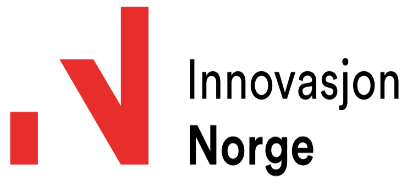 Prosjektplan forprosjektNæringsvennlig KommuneFor NNDato: xx.xx.xxInnhold
1. Mål og rammer
1.1 BakgrunnNN kommune gjennomfører et program for omstilling og nyskapning i kommunen. Som et ledd i dette arbeidet ønsker kommunen å bli mer næringsvennlig ved å forbedre sin evne til å legge til rette, yte god service og samarbeide med næringslivet. Innovasjon Norge anbefaler omstillingskommuner/regioner denne inndelingen av sitt arbeid med økt næringsvennlighet.Det er gjennomført en forstudie for å analysere NN kommunes/regionens forvaltning og service ovenfor lokalt næringsliv, slik at konkrete virkemidler kan iverksettes. Sentrale forbedringspunkter som fremkom i forstudie er:
… (fylles inn basert på faktiske funn i forstudie/kartlegging)NN kommune har vedtatt å videreføre arbeidet med satsing på næringsvennlig kommune i et forprosjekt. Viktig innhold er å:Forankre mål og prioriterte satsinger internt (politisk, ledelse, medarbeidere) og eksternt (næringsliv)Gjennomføre aktuelle enkle strakstiltakUtvikle plan for gjennomføring av prioriterte prosjekter/forbedringer, konsekvenser, informasjon mv. Herunder lage prosjektplan for hovedprosjekt med implementering av satsinger.Denne prosjektplanen er en anbefalt mal for gjennomføring av forprosjektet. Endelig prosjektplan for forprosjekt må tilpasses den aktuelle kommune/region.1.2 ProsjektmålEffektmål:At eksisterende og nytt næringsliv i omstillingsområdet/regioner får gode rammevilkår for vekst og utvikling, gjennom målrettet kommunal/regional tilrettelegging og god service. 
Dette skal skje ved at kommunen(e)s evne til å arbeide utviklingsrettet styrkes.Hovedmålet med prosjektet: Å styrke NN kommune/region sin funksjon som tilrettelegger og samarbeidspartner for lokalt næringsliv. Herunder skal:Næringslivets tilfredshet med kommunal service forbedres.Samarbeidet mellom kommune og næringsliv styrkes.Kommunens evne til å arbeide utviklingsrettet økes.
Målet med forprosjektet:Planlegge hvordan forbedringsarbeidet på de prioriterte områdene skal gjennomføres slik at utviklingsmål nås. Dette skal forankres internt og eksternt.Forprosjektet skal innen utgangen av …mnd)… (år) anbefale om og hvordan hovedprosjekt skal gjennomføres, inkl. evaluering og kontinuerlig forbedring av kommunens rolle som tilrettelegger.1.3 RammerForprosjektet skal gjennomføres innenfor disse anbefalte rammer:Arbeidet skal følge Innovasjon Norge sin mal for Næringsvennlig kommune, forprosjekt. Forprosjektet skal primært omfatte prioritering av forbedringsområder, samt utvikle prosjektplaner for iverksetting av forbedringstiltak i hovedprosjekt.Rådmann er oppdragsgiver for forprosjektet, og han/hun leder styringsgruppen.Det anbefales intern prosjektleder, med støtte fra ekstern prosessleder.I omstillingsområder kan kommunen søke inntil 50 % medfinansiering fra Innovasjon Norge.Tidsrammen er normalt fire til åtte måneder for forprosjektet.Det anslås cirka 30 % kapasitet til intern prosjektleder, i tillegg til innsats fra styrings- og prosjektgruppe. Eksterne kostnader anslås til inntil kr. 150.000 i honorar til prosessleder, samt eventuelle reisekostnader/utlegg.2.  Organisering
Prosjektorganisasjonen skal reflektere at oppdragsgiver er rådmannen, samt bidra til forankring og breddekompetanse. 

Prosjektleder vil rapportere direkte til PA og gjennomføringen av oppdraget vil skje i nært samarbeid med han og prosjektmedarbeider. Rollen til ekstern rådgiver er å bidra med kompetanse til prosjektet, støtte og være diskusjonspart for prosjektleder og prosjektansvarlig, samt være prosessleder ved aktuelle fellesmøter. 
3.  Prosjektoppfølging3.1 BeslutningspunkterDet foreslås ingen beslutningspunkt utenom de obligatoriske ved start og avslutning.
3.2 OppfølgingMøter i styringsgruppen og statusmøter mellom prosjektleder og prosjektansvarlig avtales ved oppstart av prosjektet. Det antas tre-fire møter i styringsgruppen i løpet av  forprosjektet. I tillegg planlegges det arbeidsmøter i prosjektgruppen.
3.3 Milepæler Viktige milepæler datofestes ved oppstart

4.  Målgrupper og kommunikasjonsstrategi4.1 Interessenter/målgrupperViktige interessenter for forprosjektet er:Omstillingskommunen (region) ved:RådmannAnsatte som berøres av kartleggingen, FagorganisasjonRådmannens ledergruppePolitisk ledelse
Næringslivet lokalt ved:NæringsforeningAlle næringsdrivendeOmstillingsorganisasjonenRelevante (regionale) samarbeidspartnere.4.2 KommunikasjonsstrategiRådmann er PA og oppdragsgiver. Underveis blir rådmann informert via statusmøter og styringsgruppemøter
Ansatte som berøres:Informeres om resultater av kartlegging, og plan for forprosjekt gjennom møter hvor både rådmann og avdelingsleder deltar. Andre ansatte informeres via linjeledelse og/eller webGenerelt skal ansatte være orientert om informasjon fra prosjektet før ekstern informasjon gis.
Ledergruppen:Informeres av rådmann, og gjennom deltakelse i styringsgruppen.
Politisk ledelse informeres ved:Informasjon om oppstart via Rådmann.Ordfører/politisk deltakelse i styringsgruppen (ekstra rolle, et tillegg til oppgaven i styringsgruppen).Inviteres til Kick Off møteFår invitasjon til å delta i PLP-kurs/arbeid med planlegging til forbedringer hvis relevant gitt resultater i forstudieFår saken til informasjon/behandling når plan for hovedprosjekt foreligger/sluttresultat av forprosjekt.Næringslivet:Informasjon ved at næringslivet/næringsforeningen velger en representant til styringsgruppen (tilleggsoppgave til funksjonen i SG).Informasjon om mål og prioriterte forbedringsområder ved oppstart, via deltakelse i Kick Off møte – og / eller eget møte med næringsforum.Supplerende informasjon via media/webside.Informasjon om konklusjoner fra forprosjektet med plan for hva/hvordan gjennomføre forbedringsarbeidet før avslutning av forprosjekt. Via møte med næringsforum el. l.
Omstillingsorganisasjonen:Informasjon via eventuell deltakelse i prosjektorganisasjonenDeltakelse kickoffSluttrapportering
Relevante samarbeidspartnere:Info via aktuelle møter, og/eller deltakelse i prosjektorganisasjonen.5.  Risikovurdering5.1 RisikofaktorerDette anses å være de meste kritiske faktorer som kan hindre måloppnåelse i forprosjektet, for eksempel:Kapasitet internt til prosjektledelse og deltakelse i prosjektgruppenEkstern medfinansiering for å gjennomføre forprosjektetBegrensede «frie midler» til aktuelle tiltak som krever investering/økt drift, noe som kan bidra til at aktuelle løsninger ikke blir realitetsvurdert.Eventuell mangel på fellesskapskultur som kan hindre god samhandling internt på tvers av enheter, politisk/administrativt nivå, og i relasjon med næringslivet Eventuell uenigheter omkring aktuelle regionsamarbeid/partnereLiten styring/innflytelse på sentrale rammevilkår (statsbudsjett, planer vei/gangvei, havner mv) 5.2 RisikohåndteringDisse faktorene kvalitetssikres ved (for eksempel):Avklare hvem som bør være intern prosjektleder som en del av forstudie, og tydeliggjøre roller/ansvar hos alle aktører («spilleregler»)Avklare finansiering av forprosjektet før oppstart Vurder alternativ tilgang til nødvendige investeringsmidler i hovedprosjekt, internt/eksterntVurder å inkluder holdningsskapende arbeid som del av innsatsområdene i prosjektet, og involver viktige målgrupperAvklaring av ønske, vilje og evne til eventuelt regionalt samarbeid inkluderes i prosjektetBruk politisk myndighet når vi kan påvirke rammevilkår, og ellers vær tydelig i kommunikasjon omkring hva vi kan/ikke kan påvirke (vår rolle). Skap riktige forventninger. 
6. GjennomføringFør forprosjektet igangsettes anbefales det at disse hovedoppgavene gjennomføres i linjeorganisasjonen, som en del av bestillingen til hva forprosjektet skal levere:
Ut ifra bestillingen/mandat utarbeider PL/PG og PA i samarbeid prosjektplan for forprosjektet.
6.1 HovedaktiviteterForprosjektet anbefales å omfatte hovedaktiviteter som beskrevet nedenfor. Lokale tilpasninger gjøres ut fra mandat/behov i den enkelte kommune/region.6.2 Tids- og ressursplanNedenfor anslås en fremdrifts- og ressursplan. Planen må tilpasses. 
Forkortelser: PA= Prosjektansvarlig, PL=prosjektleder, EPL = Ekstern prosessleder, PG = Prosjektgruppe.
7.  Økonomi7.1 KostnaderKostnader til forprosjektet avhenger av prosjektfasens omfang. Avsatt tid til intern prosjektledelse vil også påvirkes av dette. I tillegg påløper tid og kostnader til egeninnsats fra prosjektgruppen og styringsgruppen.Forprosjektet anslås gjennomført innenfor en ramme på:Cirka 30 % interntid for prosjektlederI tillegg egeninnsats fra prosjektgruppe og eventuelt arbeidsgrupper per ulike fagområder.Samt timeverk fra styringsgruppe og eventuelt referansegruppe.
Eksterne kostnader omfatter:Innleie av ekstern prosessleder anslått til et omfang av inntil cirka 150.000 kr, beregnet til 10-15 dagsverkEventuelle reisekostnaderEventuelle kostnader knyttet til møteaktivitet i prosjektet.

7.2 FinansieringKostnader til forprosjektet for ekstern prosessveileder kan dekkes med inntil 50 prosent av Innovasjon Norge.
8.  AvtaleDenne planen regulerer gjennomføringen av oppdraget.
Sted, dato: NN kommune 									NN kommuneRådmann									……

___________________								__________________ Prosjektansvarlig								ProsjektlederOppdragsgiver – NN kommune ved rådmannenProsjekteier – NN kommune, ved politisk og administrativt nivåProsjektansvarlig – RådmannProsjektleder – Intern medarbeider med relevant bakgrunnProsjektgruppe – Medarbeidere i kommunen fra berørte arbeidsområderStyringsgruppe – Rådmann, mellomledere, politikere/ordfører, eventuelt tillitsvalgte, representanter fra lokalt næringsliv, næringsforeningProsessleder – Ekstern rådgiver med relevant kompetanseNrNavnHensiktDeloppgaverResultat0Avklare mandat og organisering av forprosjektetOmforent om hva prosjektet skal levere og roller/kompetanseDrøftelse av resultater av forstudieFastsette ambisjonsnivå – hvor god skal kommunen/regionen bli på næringsvennlighet?Prioritere de sentrale forbedringsområdeneAvklare hva kan settes rett i drift: TiltakHva bør organiseres som en del av forprosjektetAvklare behov for kompetanse og forankring, hvem skal ha hvilke roller i forprosjektet?Avklare kapasitetSøke/avklare finansieringInnhente tilbud på prosesslederDenne avklaringen gjennomføres gjerne som en arbeidsprosess i rådmannens ledergruppe. 
Gjerne med bistand fra ekstern prosessleder.Mandat til forprosjektetAvklart sentrale roller som SG, PA, PL mv.HA#HovedaktivitetHensiktDeloppgaverResultat01Planlegge gjennomføring av FPOmforent om hva oppdraget skal resultere i og hvordan det skal gjennomføresUtkast til prosjektplanDrøftelser med PAFramdriftsplan inkl. milepæler og datoer for SG-møter, samt roller-/oppgavedelingAvklart arbeidsprosess/involvering.Prosjektplan som er forankret og realistisk.Kontrakt med prosessleder.Organisasjon og finansiering klar.02Oppdatere statusPresisere utgangspunktGjennomlesing og drøfting av fagrapport FSDrøft aktualitet ift. anbefalt konklusjoner – sammenholdt med mandatNye momenter som har endret noe for kommune/region?Bevisstgjøring av funn, føringer og status i organisasjon i dag.03Tydeliggjøre mål og satsingerForankring og eierskap interntArbeidsmøter i SG og eventuelt Prosjektgruppen for å presisere/avklare:Ambisjoner og mål med satsingenKonkrete mål – på kort og lang siktPrioriterte satsingerFøringer ifm. ressurser til disposisjon?Spisset målformuleringer for hovedprosjekt og effektmål på sikt.04Kick-off seminarGi informasjon om prosjektet internt/eksterntPlanlegg og gjennomføring av oppstartseminarHer inviteres både prosjektorganisasjon, aktuelle medarbeidere, politikere, næringslivProsjektet «flagges» som igangsatt05PLP-KursTilføre utviklingskompetansePlanlegge og gjennomfør kurs i PLP-Utviklingsevne for medarbeidere som skal være involvert i arbeidet med forbedringer.Casearbeid er prosjektplanlegging av hovedprosjektKurset kan gi rom for også andre deltakere/områder som er aktuelle.Utviklingskompetanse hos nøkkelpersoner.Prosjektplan for eventuelle delprosjekter i FP06Bearbeide forbedringsområderKonkretiser forslag til tiltak innenfor prioriterte forbedringsområderArbeidsmøter i prosjektgruppen/ arbeidsgrupperUtvikle forbedringstiltak, med innhold, konsekvens, ressursbehov, ansvar mv.Avklar hva kommunen må ta ansvar for – og hva andre (næringsliv/andre) må gjøre.Avklar og foreslå mulig finansiering.Finansieringsmuligheter for HP?Prioritert aktiviteter og innhold i forbedrings-arbeide. Med ressursbehov og mulig finansiering07Aktivitetsplan HPBearbeide innspill til en felles plan for hva HP bør omfatte. Presenter og sammenstill forslag fra arbeids-/ prosjektgruppen til en helhetlig plan for hovedprosjektetVurder arbeidsseminar for å utvikle en helhetlig prosjektplan for hovedprosjekt (HP)Inkludere konsekvenser ifm.. ressursbehov og fremdriftsplanPrioriter ved behovForslag til indikatorer for effektmålingStruktur på hovedprosjekt. 

Handlingsplaner for HP/delprosjekter.Avklart ressursbehov og mulig finansiering.08ProsjektledelseGod styring av prosjektetSG-møterDialog PA og PLMøter PL/PGStyre framdrift, ressurser og resultater jfr planRapportering, fag og administrativtRyddig gjennomføring.
Tett og god dialog med oppdragsgiver.Fagrapport og sluttrapport.HovedaktiviteterMnd 1Mnd 2Mnd 3Mnd 4Mnd 5Mnd 6AnsvarligDagsverk 
PL + EPLPlanlegge gjennomføring av FPPL/PA/EPL3 + 2Oppdatere statusPL/EPL1 + 1Tydeliggjøre mål og satsingerPA/PL/EPL4 + 1Kick off seminarPL/EPL4 + 1PLP-KursPL/EPL2Bearbeide forbedringsområderPL/PG13 + 1Arbeidsplan HPPL/PG/EPL5 + 1ProsjektledelsePL med støtte fra EPL5 + 237 + 11
+/-